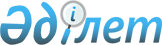 "Азаматтық және қызметтік қару мен оның патрондарын әзірлеу, өндіру, жөндеу, сату, коллекцияға жинау, экспонаттау және сатып алу жөніндегі қызметке қойылатын біліктілік талаптары мен оларға сәйкестікті растайтын құжаттар тізбесін бекіту туралы" Қазақстан Республикасы Ішкі істер министрінің 2015 жылғы 8 қаңтардағы № 5 бұйрығына өзгерістер енгізу туралыҚазақстан Республикасы Ішкі істер министрінің 2016 жылғы 19 мамырдағы № 531 бұйрығы. Қазақстан Республикасының Әділет министрлігінде 2016 жылы 29 маусымда № 13851 болып тіркелді

      «Рұқсаттар мен хабарламалар туралы» Қазақстан Республикасы Заңының 12-бабы 1-тармағының 1-1) тармақшасына сәйкес БҰЙЫРАМЫН:



      1. «Азаматтық және қызметтік қару мен оның патрондарын әзірлеу, өндіру, жөндеу, сату, коллекцияға жинау, экспонаттау және сатып алу жөніндегі қызметке қойылатын біліктілік талаптары мен оларға сәйкестікті растайтын құжаттар тізбесін бекіту туралы» Қазақстан Республикасы Ішкі істер министрінің 2015 жылғы 8 қаңтардағы № 5 бұйрығына (Нормативтік құқықтық актілерді мемлекеттік тіркеу тізілімінде № 10352 болып тіркелген, «Әділет» ақпараттық-құқықтық жүйесінде 2015 жылғы 30 қыркүйекте жарияланған) мынадай өзгерістер енгізілсін: 



      бұйрықтың атауы мынадай редакцияда жазылсын:



      «Азаматтық және қызметтік қару мен оның патрондарын әзірлеу, өндіру, жөндеу, сату, коллекцияға жинау, экспонаттау жөніндегі қызметке қойылатын біліктілік талаптары мен оларға сәйкестікті растайтын құжаттар тізбесін бекіту туралы»;



      бұйрықтың 1-тармағы мынадай редакцияда жазылсын:



      «1. Қоса беріліп отырған Азаматтық және қызметтік қару мен оның патрондарын әзірлеу, өндіру, жөндеу, сату, коллекцияға жинау, экспонаттау жөніндегі қызметке қойылатын біліктілік талаптары мен оларға сәйкестікті растайтын құжаттар тізбесі бекітілсін»;



      көрсетілген бұйрықпен бекітілген Азаматтық және қызметтік қару мен оның патрондарын әзірлеу, өндіру, жөндеу, сату, коллекцияға жинау, экспонаттау және сатып алу жөніндегі қызметке қойылатын біліктілік талаптары мен оларға сәйкестікті растайтын құжаттар тізбесінің атауы мынадай редакцияда жазылсын:



      «Азаматтық және қызметтік қару мен оның патрондарын әзірлеу, өндіру, жөндеу, сату, коллекцияға жинау, экспонаттау жөніндегі қызметке қойылатын біліктілік талаптары мен оларға сәйкестікті растайтын құжаттар тізбесі»;



      «Азаматтық және қызметтік қару мен оның патрондарын сатып алу жөніндегі қызметті жүзеге асыру үшін қойылатын біліктілік талаптары және оларға сәйкестікті растайтын құжаттардың тізбесі» деген бөлім алынып тасталсын;



      Азаматтық және қызметтік қару мен оның патрондарын әзірлеу, өндіру, өндеу, сату, коллекцияға жинау және экспонаттау жөніндегі қызметке қойылатын біліктілік талаптары мен оларға сәйкестікті растайтын құжаттар тізбесіне 2-қосымша алынып тасталсын.



      2. Қазақстан Республикасы Ішкі істер министрлігінің Әкімшілік полиция комитеті:



      1) осы бұйрықты Қазақстан Республикасы Әділет министрлігінде мемлекеттік тіркеуді;



      2) осы бұйрықты Қазақстан Республикасы Әділет министрлігінде мемлекеттік тіркегеннен кейін күнтізбелік он күн ішінде мерзімді баспа басылымдарында және «Әділет» ақпараттық-құқықтық жүйесінде ресми жариялауға жолдауды;



      3) осы бұйрықты Қазақстан Республикасы Әділет министрлігінде мемлекеттік тіркеу қорытындысын алғаннан кейін бес жұмыс күні ішінде оның көшірмесін Қазақстан Республикасы нормативтік құқықтық актілерінің эталондық бақылау банкіне орналастыру үшін «Қазақстан Республикасы Әділет министрлігінің Республикалық құқықтық ақпарат орталығы» шаруашылық жүргізу құқығындағы республикалық мемлекеттік кәсіпорнына жолдауды;



      4) осы бұйрықты Қазақстан Республикасы Әділет министрлігінде мемлекеттік тіркегеннен кейін күнтізбелік он күн ішінде оны Қазақстан Республикасы Ішкі істер министрлігінің интернет-ресурсында орналастыруды; 



      5) осы бұйрық Қазақстан Республикасы Әділет министрлігінде мемлекеттік тіркегеннен кейін он жұмыс күні ішінде осы тармақтың 1), 2), 3) және 4) тармақшаларында көзделген іс-шаралардың орындалуы туралы мәліметтерді Қазақстан Республикасы Ішкі істер министрлігінің Заң департаментіне ұсынуды қамтамасыз етсін.



      3. Осы бұйрықтың орындалуын бақылау Қазақстан Республикасы Ішкі істер министрінің орынбасары полиция генерал-майоры Е.З. Тургумбаевқа және Қазақстан Республикасы Ішкі істер министрлігінің Әкімшілік полиция комитетіне (И.В. Лепеха) жүктелсін.



      4. Осы бұйрық алғашқы ресми жарияланған күнінен кейін күнтізбелік жиырма бір күн өткен соң қолданысқа енгізіледі.      Министр

      полиция генерал-полковнигі                 Қ. Қасымов      «КЕЛІСІЛДІ»

      Қазақстан Республикасының

      Ақпарат және коммуникациялар министрі

      ________________ Д. Абаев

      2016 жылғы 31 мамыр      «КЕЛІСІЛДІ»

      Қазақстан Республикасының

      Инвестициялар және даму министрі

      ________________Ә. Исекешев

      2016 жылғы 30 мамыр      «КЕЛІСІЛДІ»

      Қазақстан Республикасының

      Ұлттық экономика министрі

      ____________ Қ. Бишімбаев

      2016 жылғы 26 мамыр
					© 2012. Қазақстан Республикасы Әділет министрлігінің «Қазақстан Республикасының Заңнама және құқықтық ақпарат институты» ШЖҚ РМК
				